De l’œuf à la poule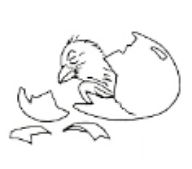 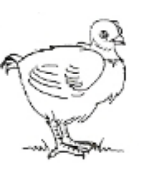 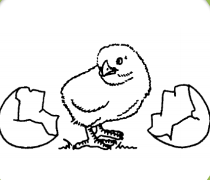 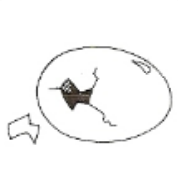 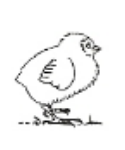 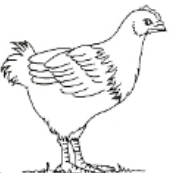 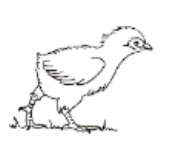 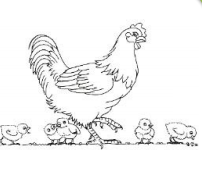 